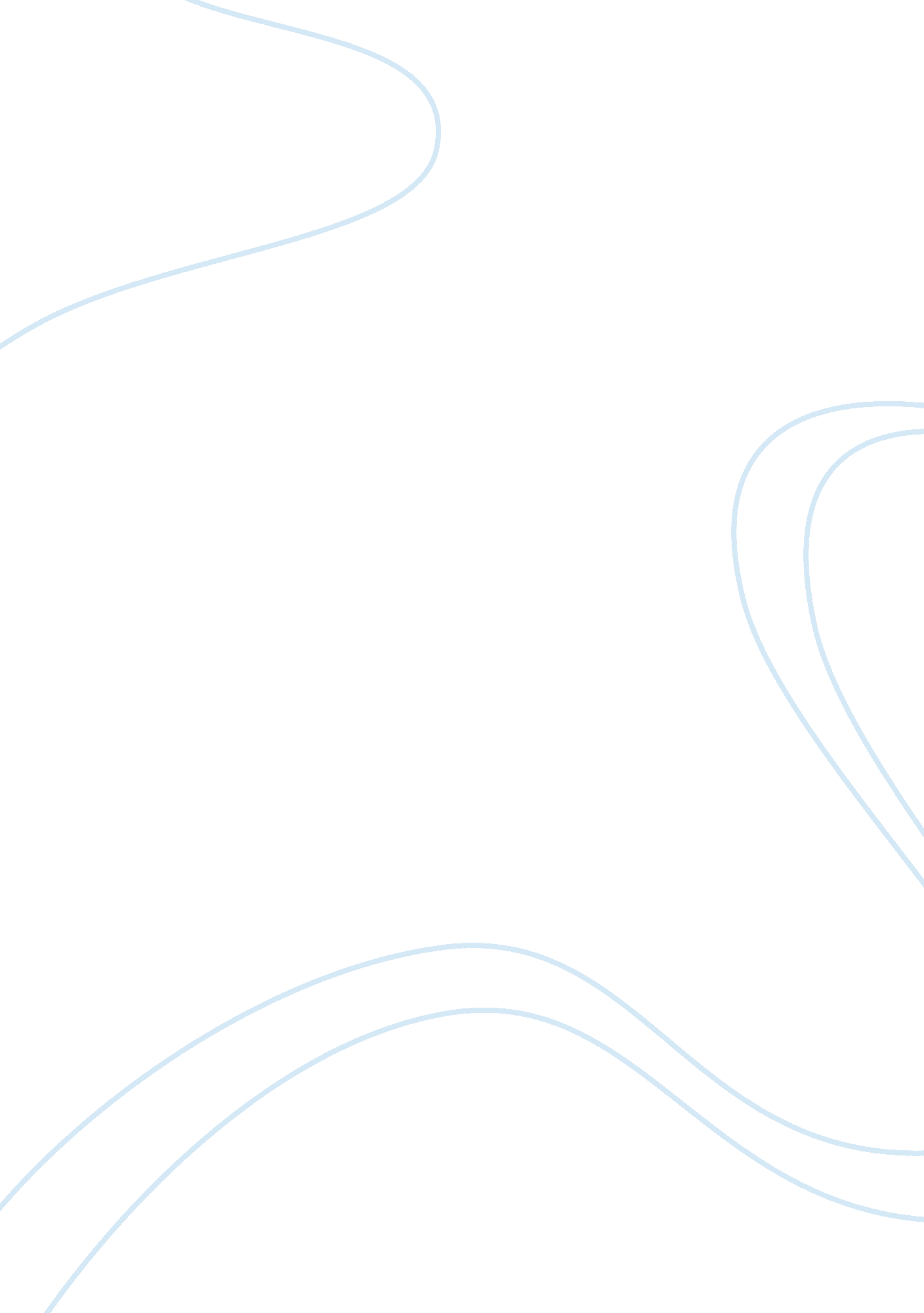 Example of report on humanitiesPolitics, Civil Rights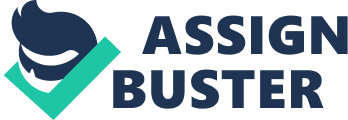 Plato was one of the ancient Greek philosopher. As a matter of fact, Plato was Socrates students, as well as a teacher of Aristotle. His accomplishments and writing explored various fields, which include equality, justice, and equality. Plato also discussed in philosophy, cosmology, epistemology, political philosophy, language, aesthetics, as well as theology. In addition, Plato became the founder and the father of philosophy; this implies that Plato was among the first thinkers and philosophers to systematize mans way of living and the view of life. Plato also accomplishment included the development father-son relationship. He based his arguments on the interest of the father on the son's wellness or failure. Another accomplishment of Plato is the idea of knowledge. 
He asserted that knowledge is a factor of recollection instead of learning. His focus on knowledge led to the development of epistemology, this is based on his claim that knowledge is one activity that is justified true belief. Plato also made various accomplishments on the roles of art, which include architecture, music, dance, drama, morality, as well as ethics. Moreover, Plato established a school known as the Academy in Athens. Plato is remembered in various fields based on his dialogues. The dialogues had a lot of knowledge and information on various fields. In fact, some of his philosophical dialogues forms the base of various disciplines. The writings of Plato development the way of governance especially on adherents of monarchy, aristocracy, as well as democracy. 
Aristotle is also another famous Greek philosopher who made a lot of accomplishment in various disciplines and spheres of life. He is the originator and contributor of pro-happiness, pro-reason, as well as pro-this-world approaches in philosophy. Perhaps, Aristotle is the founder of the western culture, which is one of the important topics in philosophy. Aristotle was the student of Plato, meaning he learned a lot from Plato. Aristotle wrote on many disciplines and topics, which included linguistics, rhetoric, theater, logic, music, zoology, biology, politics, physics, metaphysics, as well as government. In addition, another accomplishment of Aristotle is setting the basis of science. 
Just like Plato, Aristotle began his school called the Lyceum. It is also worth noting that Aristotle began the mathematical logic. Alexander the Great was also a beneficiary of the teachings of Aristotle since he was his teacher. Biology was also one of Aristotle accomplishment, in that he was the first individuals to classify Albeit Crudely as either animals or plants. Aristotle is also known for the establishment of the four causes. He asserted everything that game about had its active causal factor that made it happen. The causal factors included formal cause, material cause, efficient cause, and final cause. The Greek philosopher also helped in the definition of metaphysics; he defined it as the knowledge of immaterial being or the first philosophy. In the society, Aristotle is accused of misogyny by women. But he asserted that in every society to be happy women must be happy. 
Martin Luther was one of the prominent activists on issues of civil rights. He made various accomplishments that he is still remembered for in society today. Perhaps, he is known to be an icon of human rights without basing it on aggression or violence. Martin Luther was born in the year 1929. Therefore, Luther is greatest known to be a good leader of the American Civil Rights Movement. This movement was meant to defend the rights of black Americans. He made history by believing that non-violent ways were the best weapon to fight injustice and inequality. Another crucial accomplishment of Luther was the SCLC (Southern Christian Leadership Conference) institution. This was a civil rights organization that was in place in 1957. The institution promoted various non-violent ways and principles of non-violence. 
Undeniably, Luther also made crucial accomplishment by being the author of “ Letter from Birmingham Jail”, which was written in 1963. This was meant to turn the indifference that existed on issues of civil rights. In the year 1964, Luther became the youngest person to receive the Nobel Peace Prize. The March on Washington in 1963 was also another accomplishment of Luther. He was part of the Big Six who were very instrumental in the civil rights organization and movements. Luther also became famous for his speech “ I Have a Dream”; the speech was a major accomplishment since it focused on freedom and jobs in the United States. The speech brought a lot of changes in the United States, and it has continued to be one of the famous speeches in the world. 
Another greatest personality that is remembered for his accomplishments is Pythagoras. Pythagoras is one of the Greek philosopher who made various crucial developments in astronomy, theory of music, as well as in mathematics. The very most accomplishment of Pythagoras is the approval of the famous Pythagorean theorem that is best used in mathematics and other scientific disciplines. In addition, Pythagoras established the link between science and religion. He asserted that science and religion are interconnected. On the religious po9int of view, Pythagoras is known to be a believer of metempsychosis. In this case, he developed the sense that reincarnation of various souls into the bodies of animals, vegetables or humans by the time it became moral. Pythagoras also discovered music, and asserted that music was literally based on proportional intervals, which ranged from one to four. Despite the fact that most literacy works of Pythagoras are not found, he made various accomplishments in the aspect of oral literature. Most of his teaching was based on oral literature, this is because some authors in most cases state that Pythagoras said that. In addition, he also believed in the aspect of being a number. In this view, he asserted that being depend on the stability of various things, which create the universe. He also founded the religious and the philosophical school in Croton, which has many followers. 
Charles Martel was also one of the famous people in the world. He was a military leader and Frankish Statesman, who made various accomplishments. One of the known accomplishment of Charles Martel is that he stopped the advancement of Muslims in Europe; this took place in the Battle of Tours. In addition, he was also the ruler of the Franks; he perhaps ruled greatly despite the fact that he never became a King. Another major accomplishment is that Charles Martel founded the famous Carolingian Dynasty. He also made the developed the feudalism and knighthood, which focused on granting of political leadership and land respectively. During the middle Ages, Charles made tremendous accomplishments since he was one unique individual during the era. He became a strategic general, good commander, foresaw the dangers, as well as preparing for danger carefully. 